• Pange linguaTantum ergo Sacramentum veneremur cernui,Et antiquum documentum novo cedat ritui,Præstet fides supplementum sensu-um defectui.Jésus, Jésus, nous t´adorons, ô Jésus ! (x2)Genitori genitoque laus et jubilatio,Salus, honor, virtus quoque sit et benedictio,Procedenti ab utroque compar sit laudatio.  Jésus…[ Un si grand sacrement donc nous vénérons inclinés,Et l'ancien modèle cède la place au rite nouveau.La foi offre son soutien à l'insuffisance de l'intelligence.Au Géniteur, et à l'Engendré louange et jubilation,Salut, honneur, pouvoir soient, et bénédiction.A celui qui procède des deux soit identique louange. ]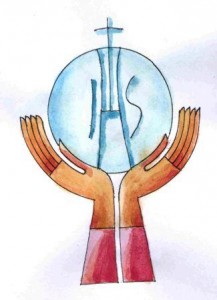 Chants pour l'Adoration Eucharistique• Veni Sancte Spiritus.• Veni Sancte Spiritus, tui amoris ignem accende. Veni Sancte Spiritus, veni Sancte Spiritus.[ Viens Saint Esprit, allume le feu de ton amour. ]• Oh, oh, oh, adoramus te Domine.  • Oh, Christe Domine Jesu. • Confitemini Domino, quoniam bonus. Confitemini Domino, Alleluia. [ Ayez confiance dans le Seigneur, car il est Bon. ]• Il Signore è la mia forza, mio canto è il Signor. Egli è il Salvator, in Lui confido non ho timor, in Lui confido non ho timor. [ Le Seigneur est ma force, mon chant c'est le Seigneur. Il est mon Sauveur, en Lui j'ai confiance, je n'ai pas de crainte. ] • Ubi caritas et amor. Ubi caritas Deus ibi est.[ Où est  charité et amour Dieu est là. ]• Dans nos obscurités, allume le feu qui ne s’éteint jamais, qui ne s’éteint jamais. (bis)• Jésus le Christ, lumière intérieure, ne laisse pas mes ténèbres me parler. Jésus le Christ, lumière intérieure, donne-moi d'accueillir ton amour. • Mon âme se repose en paix sur Dieu seul: de lui vient mon salut. Oui, sur Dieu seul mon âme se repose, se repose en paix.• Tu fais ta demeure en nous Tu es là présent, livré pour nous. Toi le tout petit, le serviteur.Toi, le Tout Puissant, humblement tu t'abaisses.Tu fais ta demeure en nous Seigneur.Par le don de ta vie, tu désires aujourd'hui reposer en nos cœurs.Brûlé de charité, assoiffé d'être aimé, tu fais ta demeure en nous Seigneur.Unis à ton amour, tu nous veux pour toujours ostensoirs du Sauveur.En notre humanité, tu rejoins l'égaré, tu fais ta demeure en nous Seigneur.  • Regardez l’humilité de Dieu Admirable grandeur, étonnante bonté du Maitre de l’Univers qui s’humilie pour nous au point de Se cacher dans une petite hostie de pain.Regardez l’humilité de Dieu (ter) et faites Lui hommage de vos cœurs. Faites-vous tout petits, vous aussi devant Dieu pour être élevés par Lui. Ne gardez rien pour vous, offrez-vous tout entiers à Dieu qui se donne à vous. • Transformation Par amour, ô Jésus, tu te donnes tout entier ; dans cet amour, tu viens me transformer. Même la mort fait place à la vie ; en moi se lève ta Résurrection.• Je viens vers toi, JésusComme l'argile se laisse faire entre les mains agiles du potier, ainsi mon âme se laisse faire, ainsi mon cœur te cherche, toi, mon Dieu.Je viens vers toi, Jésus. (4v.) Comme une terre qui est aride, ainsi mon cœur désire ton eau vive.Tu es la source qui désaltère, qui croit en toi n'aura plus jamais soif. • Jésus, Toi qui a promisJésus, Toi qui a promis d’envoyer l’Esprit, à ceux qui te prient, ô Dieu, pour porter au monde ton feu, voici l’offrande de nos vies.• Humblement dans le silence Humblement, dans le silence de mon cœur,  je me donne à Toi, mon Seigneur. Par ton amour, fais-moi demeurer humble et petit devant Toi.Enseigne-moi Ta sagesse, ô Dieu, viens habiter mon silence.Entre Tes mains, je remets ma vie, ma volonté, tout mon être.• Ô prends mon âmeÔ prends mon âme, prends-la, Seigneur, et que ta flamme brûle en mon cœur. Que tout mon être vibre pour toi, sois seul mon maître, ô divin Roi.Source de vie, de paix, d’amour. Vers toi je crie la nuit, le jour.Guide mon âme, sois mon soutien. Remplis ma vie, toi mon seul bien.Du mal perfide, ô garde-moi, sois seul mon guide, chef de ma foi,Quand la nuit voile tout à mes yeux, sois mon étoile, brille des cieux.• Nous t'adorons ô PèreNous t’adorons, ô Père dans ton temple, nous t’adorons en esprit et en vérité. Tu habites nos louanges, nous t’adorons en esprit et en vérité.Car un jour près de toi vaut mieux que mille ailleurs, je désire habiter dans ton temple. Car un jour près de toi vaut mieux que mille ailleurs, je désire habiter dans ta maison, Seigneur !• Mon Père, je m’abandonne à Toi  Mon Père, mon Père, je m'abandonne à toi. Fais de moi ce qu'il te plaira. Quoi que tu fasses, je te remercie. Je suis prêt à tout, j'accepte tout. Car tu es mon Père, je m'abandonne à toi.  Car tu es mon Père, je me confie en toi. Mon Père, mon Père, en toi je me confie. En tes mains je mets mon esprit. Je te le donne le cœur plein d'amour. Je n'ai qu'un désir, t'appartenir.